ALLEGATO 3 VERBALE DI CONSEGNA DI FARMACI DA SOMMINISTRARE ORARIO SCOLASTICO Alla Dirigente Scolasticadell’IC “Paride Del Pozzo” - PimonteIl giorno________________la/ilsig___________________________________________________ genitore dell'alunno/a_______________________________frequentante la classe _____ sez. ___ plesso _________ consegna al sig ___________________________________ una confezione nuova ed integra del farmaco_______________________________________ da somministrare all'alunno/a secondo le modalità attestate dal personale medico nell'allegato 2, che si consegna. Il genitore:  autorizza il personale della scuola a somministrare il farmaco e solleva lo stesso personale da ogni responsabilità derivante dalla somministrazione del farmaco stesso.  provvederà a rifornire la scuola di una nuova confezione integra, ogni qual volta il medicinale sarà terminato  comunicherà immediatamente ogni eventuale variazione di trattamento. La famiglia è sempre disponibile e prontamente rintracciabile ai seguenti numeri telefonici: ______________________________________________________________________________________Firma del Personale della scuola ricevente il farmaco: __________________________________________________________Firma dei genitori * __________________________________________________ * nel caso firmi un solo genitore, egli dichiara di essere consapevole di esprimere anche la volontà dell’altro genitore esercitante la patria potestà. ISTITUTO COMPRENSIVO STATALE“Paride Del Pozzo” Via S. Spirito, 6 - PIMONTE (NA) - C.A.P.: 80050 - Tel: 0818792130 -  Fax: 0818749957 NAIC86400X@istruzione.it - http://www.icsdelpozzo.gov.itPEC: NAIC86400X@pec.istruzione.itC.MEC. NAIC86400X                                                      C.F. 82008870634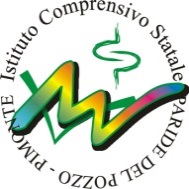 